Конкурс поделок «Фабрика Деда Мороза» в Детском саду №28.
    Новый год является временем радостной сказки, как для детей, так и для взрослых. Однако больше всего атмосфера волшебства и праздника восхищает маленьких ребятишек, поэтому Дед Мороз со своей прекрасной Снегурочкой, сверкающие разноцветные гирлянды и украшенная елочка, всегда приносят детям ощущение настоящего чуда.
   Особую радость для дошколят доставляет встреча нового года в детском саду. Ведь в садике можно проводить настоящие, большие и многочисленные хороводы, получить подарки из рук Дедушки Мороза и Снегурочки. Приятные воспоминания от проведенного таким образом праздника остаются у ребенка на всю жизнь.
Важную роль в подготовке к Новому году играют разнообразные поделки, смастерённые совместно с родителями.
   Дети всегда с удовольствием любят мастерить поделки. А уж те творческие работы, которые готовятся к Новому году, особенно интересны. А если ещё вместе с ребенком работает мама, папа, бабушка или дедушка, участие которых ребенку особенно дорого, тогда это совместное творчество превращается в настоящий праздник!
   В нашем детском саду, в преддверии Нового года, был объявлен конкурс для родителей и детей по изготовлению поделок «Фабрика Деда Мороза».Все участники конкурса смогли проявить свою фантазию и творческий потенциал. Экспертам жюри было сложно выбрать победителей среди такого разнообразия работ.
    По итогам конкурса была организована выставка под названием «Зимняя сказка», где можно увидеть необыкновенно красивые творения детей и их родителей.Целью данной выставки явилось создание необходимых условий для творческой активности всех участников, содействие и укрепление связей детского сада и семьи, создание праздничной, волшебной, новогодней атмосферы.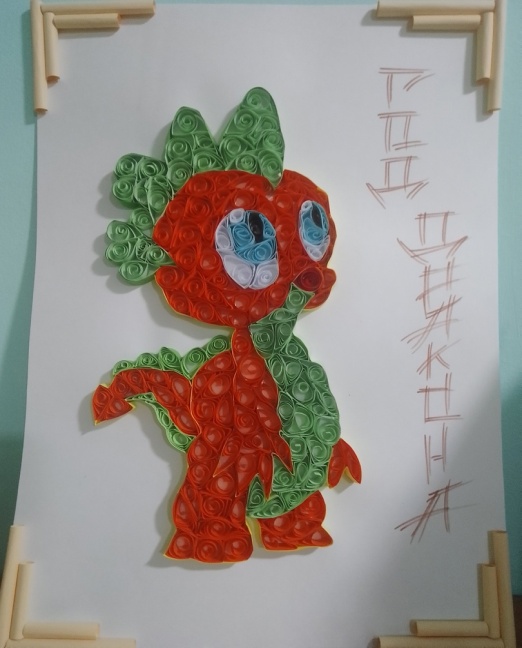 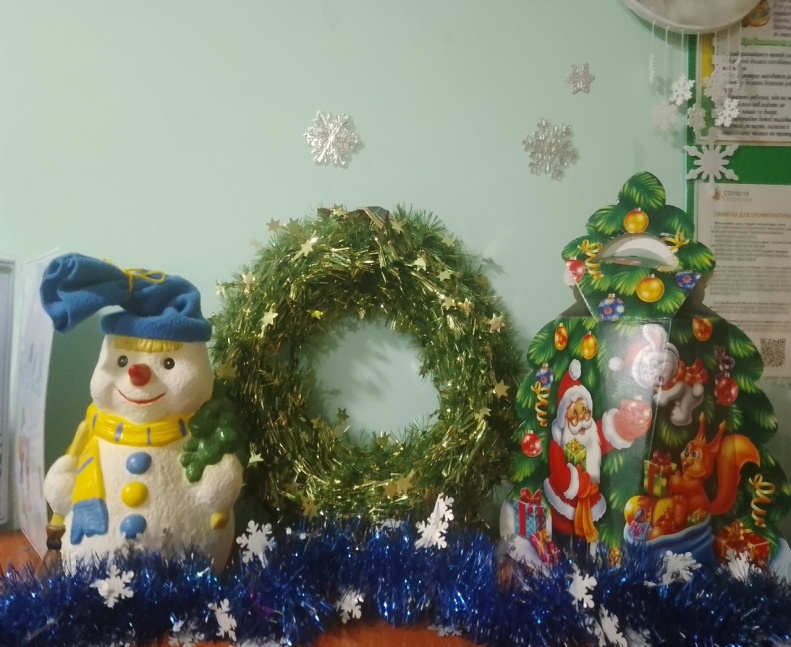 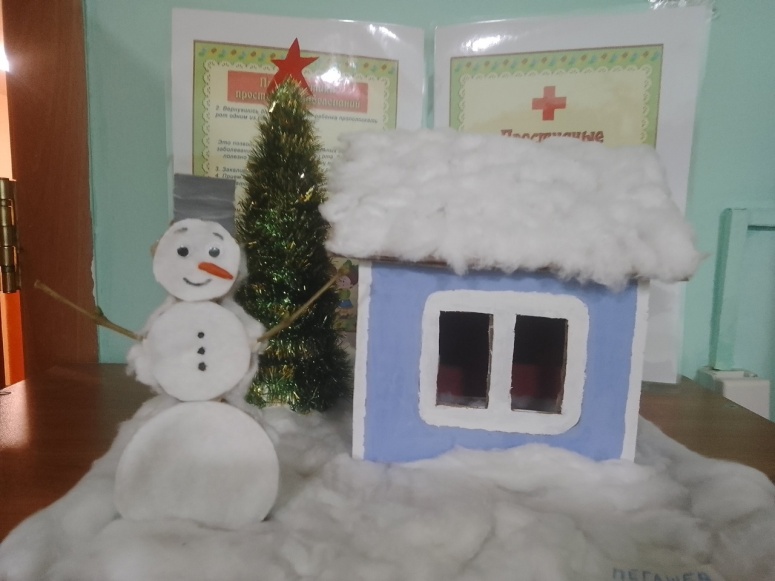 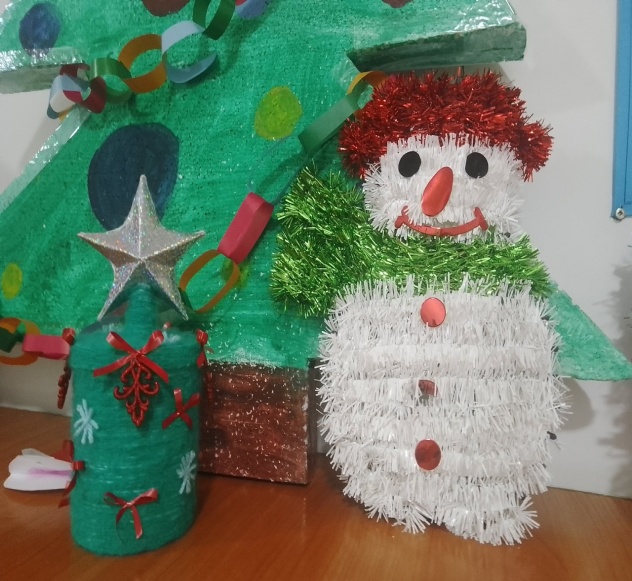 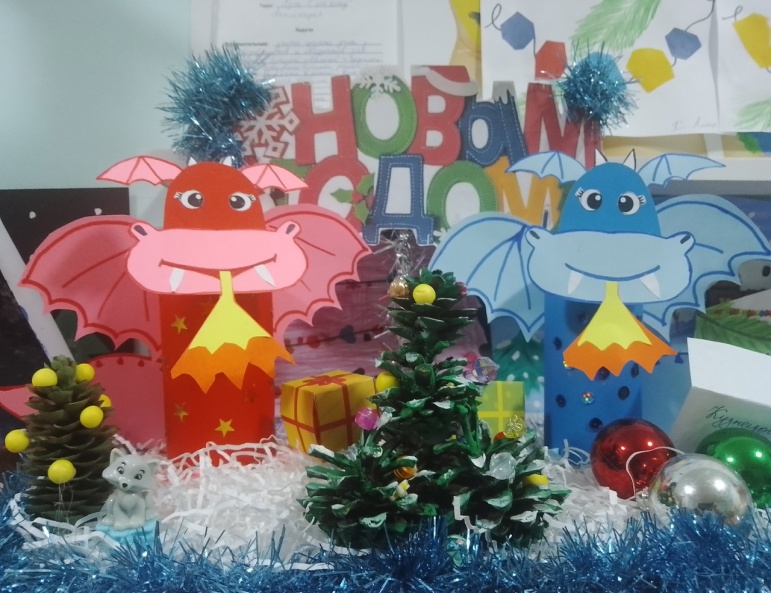 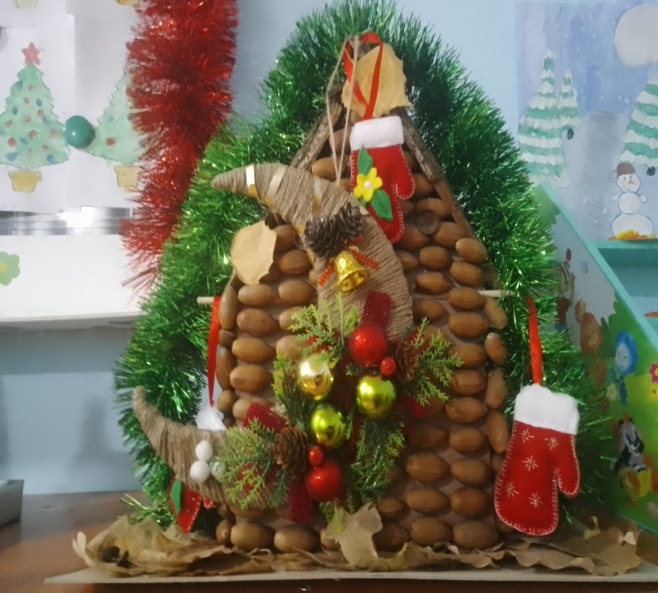 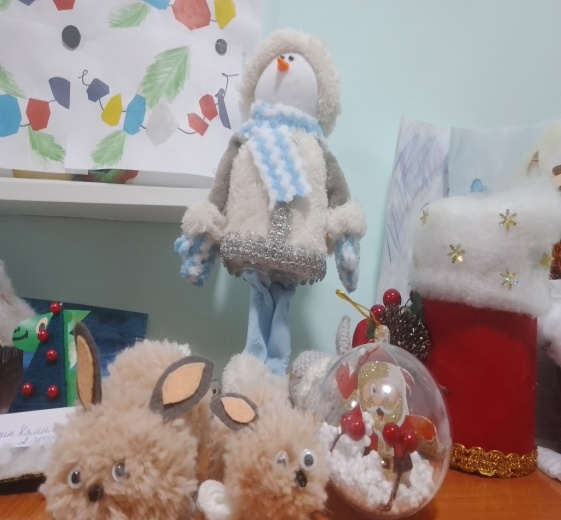 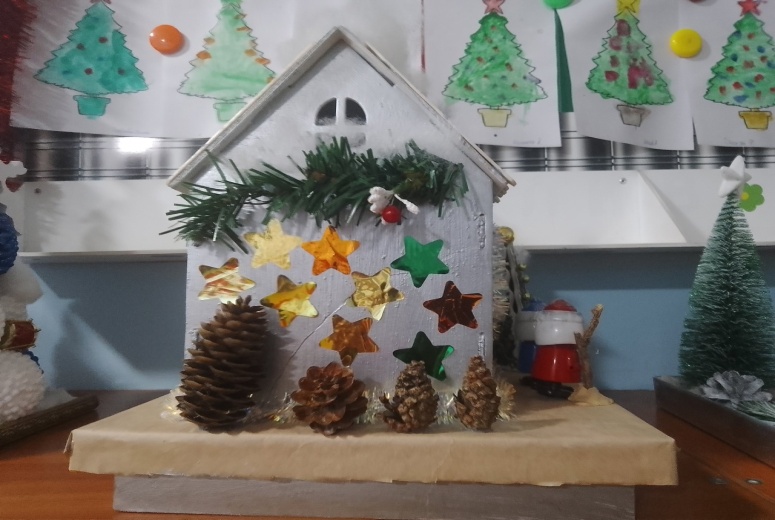 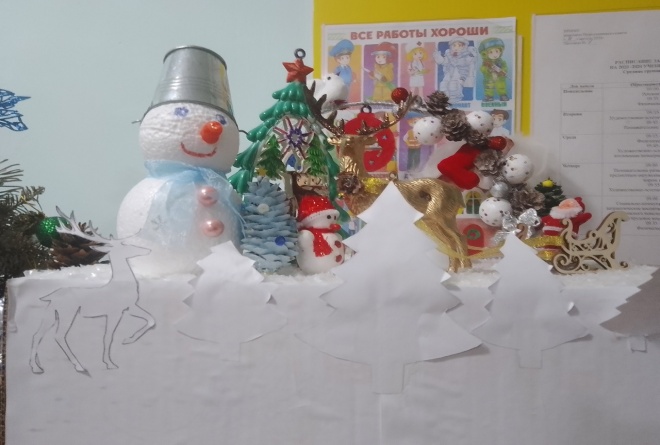 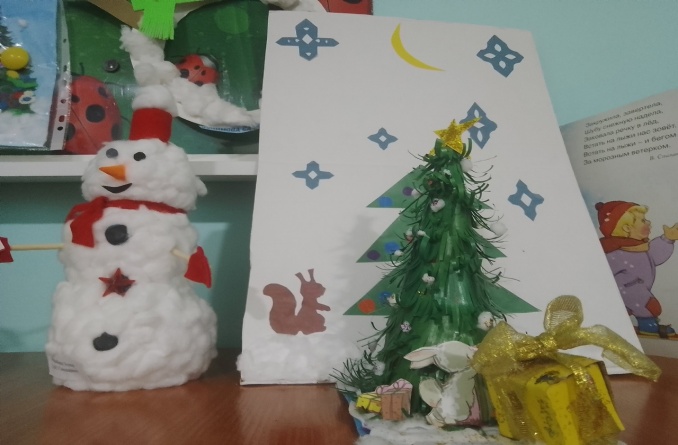 